Applying for the post of: Mechanical AutoCAD DraughtsmanDear Sir,With reference to the above-mentioned subject, please find herewith attached my resume and credentials for your kind perusal.Foremost, I would like to introduce myself; I am Indian National and Diploma certified having more than 10 year’ plus of professional experience and with excellent communication skills. I would like to assure you that if given an opportunity to serve your esteemed organization I will prove myself and come up to the expectations and coup up with the situations. Hope you will find my qualifications commensurate to your requirements, however should you require any further information please feel free to contact me at below given details.Thanks and RegardsAshraf, Ashraf.27550@2freemail.com Curriculum Vitae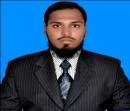 ASHRAF        INDIAEmail ID:  ashraf.27550@2freemail.com  Post Applied for                          :          Mechanical Auto-CAD DraughtsmanProfessional Experience             :         10 Yrs +Career Objective                        :         Seeking career opportunity in Auto-CAD Draughtsman Field, where I can utilize my Practical experience and skills which in turn benefits the Organization and aid my career growth.I furnish my detailed resume for your kind deliberation.PROFESSIONAL SUMMARY:A. Currently employed  with M/S. ALSAAD GENERAL CONTRACTING COMPANY As a Supervision Mechanical AutoCAD Draughtsman.B. Employed in M/s.Cyber Matrix Enterprises (P) Ltd as an AutoCAD Draughtsman.A brief description Working with M/s Alsaad General Contracting Co., Jeddah.A.  From 18th June 2008 to 20th June 2011.Working with M/s Alsaad General Contracting Co., Jeddah. Project Name: Alturki Business Park, Alkhobar.(Kingdom of Saudi Arabia).B.  From 21th June 2011 to 31st April 2012.Working with M/s Alsaad General Contracting Co., Jeddah. Project Name: King Abdul Aziz University, Jeddah. (Kingdom of Saudi Arabia).C.  From 01th May 2012 to 09th June 2012.Working with M/s Alsaad General Contracting Co., Jeddah.Project Name: HRH Khalid-Bin-Sultan Palace, North Abhor, Jeddah(Kingdom of Saudi Arabia).D.  From 10th June 2011 to Till Date.Working with M/s Alsaad General Contracting Co., Jeddah. Project Name: King Abdul Aziz University, Jeddah. (Kingdom of Saudi Arabia).Work ProfilePreparation of Design and Shop drawings for MEP Services Piping Layouts, Schematic & Isometric diagrams, Mechanical, Plumbing and Drainage, Fire Fighting, HVAC Drawings with related support details and co-ordination, Builders work Layouts as per executing Site requirement.Job Tasks:Reporting to the Project Manager, (MEP)Drafting and detailing for MEP systems using AutoCAD 2010. I am involving for preparing thrudesign drawings to shop drawing and also applying sections & details. Making Quantity takeoff For the plumbing system, fire fighting system and hvac system.HVAC:Preparing thru design drawing to shop drawing with the air distribution as per schedule given by the client specification & giving bottom levels and also preparing sections &Details for hvac work.Fire FightingPreparing thru design drawings to shop drawing giving invert levels and also preparing sections & details for sprinklers heads, landing valve fire hose cabinet, etc.Applying the pipe size & pipe support distances as per the NATIONAL FIRE PROTECTION ASSOCTATION (NFPA CODE).Plumbing system (Drainage)Following uniform pluming code (UPC) for the installation of plumbing system.Preparing thru design drawing to shop drawing giving invert levels to drainage pipes applying percentage (%) of Slope and also preparing sections & details for each item of drainage system.Following uniform pluming code (UPC) for the installation of plumbing system.Plumbing system (Water Supply)Following uniform pluming code (UPC) for the installation of plumbing system.Preparing thru design drawing to shop drawing applying the invert levels to Water piping and also preparing sections & details for each item of water supply system.Preparing Electro Mechanical Coordination drawings with section & details applying invert levels as well as coordinating with the Structural & Architectural.Updating the drawings as per comments received from consultant.Issuing the approved drawing to concerned engineers to execute work on site.Quantity surveying for the Mechanical system.Maintaining all the submittal records.A brief description working with M/s Cyber Matrix Enterprises (P) Ltd in India.B.  Working with M/s Cyber Matrix Enterprises (P) Ltd in India.Position: Auto-Cad Draughtsman from March 2006 to March 2008.Job Responsibilities:As CAD Draughtsman day to day interaction with the project manager for preparing the drawing as per the USA Project client specification. BELGIUM TOWNSHIPSThis project basically deals with the layout of country townships, right of ways, parcel, and lot lines, residential buildings & others GIS aspects. In this project client gives images and hard copies. We processed this drawings depending upon the images. The quality of the project depends on matching of the images.LAYOUT OF DENVER CITYThis is GIS project, we had captured the drawings and the main Purpose of Denver maps is for taxation purposes, for giving the Parcel names for interpreting common outlets parcel and lots. Were entirely responsible for splitting edge matching the drawings and making it ready for the Arc/Info conversion.TENNESSE VALLEY AUTHORITY (USA)This is Electrical & Power equipment industry. This project basically deals single and multi phase electrical lines and various types of mechanical valves. We have processed plant layout details, electrical lines and also indicated various situations of mechanical valves by using standard blocks with standard scales. The quality of the project depends on matching the lines with image and scaling the standard blocks.DESSULDORF TELECOMThis is Architectural based project. This project basically deals about "Dessuldorf Telecom Buildings. In this project we have captured different type of buildings in Architectural standards which does the client give. The client was given different types of Plans, Elevations, Sectional Views and detail drawings for the buildings. We are prepare single line circuits of Electrical, Telecommunication, Mechanical Equipment separately as per client specifications and merge in original drawings, which is send by client.PERSONNEL SUMMARYNAME                                                  :       ASHRAF MARITAL STATUS                             :       UN MARRIEDDATE OF BIRTH                                  :       18/03/1987TECHNICAL QUALIFICATIONS      :      I.T.I. (Industrial Technology Institute) (CIVIL CAD DRAFTSMAN)From Govt. Employment for Vocational Training A.P.EDUCATIONAL QUALIFICATIONS:       INTERMEDIATE (M.E.C)DIPLOMA IN CIVIL CAD DRAUGHTSMAN HARDWARE IN COMPUTEREXPERIENCE                                       :       10 Years +COMPUTER KNOWLEDGE               :      MS-DOS Ver. 5.0 & 6.2.Windows ’95, ’98 & WinNT 4 (AUTOCAD Ver.14, 2000 to 2012), Soft desk   Imaging ver.8MS-OFFICE 2007, COMPUTER HARDWAREDECLARATIONI hereby declare that all stated above are correct. Place : JEDDAH(ASHRAF)